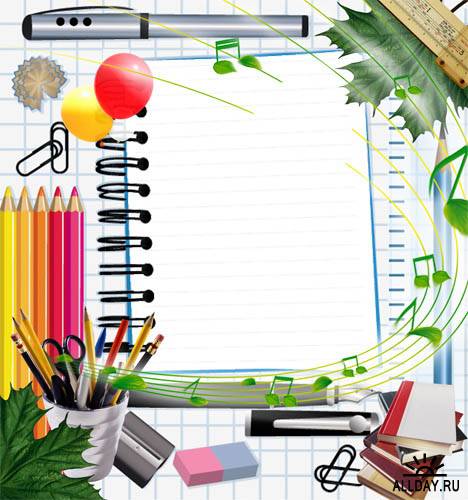 Stimați și dragi actanți ai sistemului educațional  raional!     Fila din calendar indică  Întâi septembrie, iar pentru noi semnifică un început de cale, ascensiune , dăruire, perseverență,cutezanță.În preajma debutului noului  an academic 2019 – 2020, venim cu gânduri senine  spre dumneavostră,spre noi toți, pentru a scoate  în evidență importanța majoră a unei coeziuni în organizarea eficientă a procesului educațional.Se afirmă des faptul că starea educației este reflexia stării societății noastre. Este momentul ca educația să nu mai fie privită doar ca efect, ci trebuie să producă efecte. Astfel, marea transformare în educație ar fi reprezentată de asumarea unui rol din ce în ce mai activ, care să genereze inovare, care să fie orientată nu pe rezultate de moment, ci pe consecințe pozitive de durată.         Avem nevoie să ne acordați încrederea dumneavoastră. Avem nevoie să acționați și, în acest sens, avem nevoie de inițiativele dumneavoastră. Accesul la educație trebuie să fie privit ca accesul la o mare familie. Fiecare are rolul său, fiecare contribuie la unitatea acestei familii. Generații diferite nu trebuie să mai fie într-un conflict care duce la blocaje, pentru că cei care dețin experiența au nevoie de cei care dețin suflul schimbării, de cei care doresc să inoveze. Am afirmat de fiecare dată  că o mare națiune nu poate exista fără să aibă respect pentru adevăr. În acest sens, închei mesajul meu către dumneavoastră, spunând că exercițiul raportării la adevăr este poate cel mai dificil exercițiu propus prin educație. Paradoxal, acest exercițiu nu are nevoie de notă, nu are nevoie de competiție, nu are nevoie de resurse, însă va genera cele mai bune rezultate. Urez tuturor să găsească răspunsul cel mai bun pentru viață prin educație,iar anul acesta de studii să fie un punct de referință în escaladarea adevărului.Doamne ajută !În numele tuturor angajaților  Direcției Învățământ  ,cu mult respect și reală admirație,       Valentina TONU,șefa  direcției